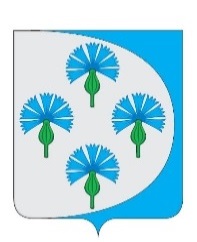 Российская Федерациясобрание представителейсельского поселения Черновскиймуниципального района ВолжскийСамарской областиЧЕТВЕРТОГО СОЗЫВА_________________________________________________________________РЕШЕНИЕ     от «18» октября .                                                                        №  188О Порядке принятия решений об установлении тарифов на услуги (работы), предоставляемые (выполняемые) муниципальными предприятиями и учреждениями сельского поселения Черновский муниципального района Волжский Самарской области 	В соответствии с Федеральным законом от 6 октября 2003 года              № 131-ФЗ «Об общих принципах организации местного самоуправления в Российской Федерации», Уставом сельского поселения Черновский муниципального района Волжский Самарской области, Собрание представителей сельского поселения Черновский муниципального района Волжский Самарской области РЕШИЛО:	1. Утвердить Порядок принятия решений об установлении тарифов на услуги (работы), предоставляемые (выполняемые) муниципальными предприятиями и учреждениями сельского поселения Черновский муниципального района Волжский Самарской области (прилагается).2. Признать утратившим силу Решение Собрания представителей сельского поселения Черновский от 06.02.2017 № 61. 3. Опубликовать настоящее решение в газете «Черновские вести» и на официальном сайте Администрации сельского поселения Черновский муниципального района Волжский Самарской области http://admchernovsky.ru в информационно-телекоммуникационной сети Интернет. 4. Настоящее Решение вступает в силу со дня его официального опубликования.Глава сельского поселения Черновский    муниципального района Волжский                 Самарской области						А.М. КузнецовПредседатель Собрания представителей     сельского поселения Черновский     муниципального района Волжский                Самарской области			                	           Ю.А. ОтгулевПриложениек решению Собрания представителей сельского поселения Черновский муниципального района Волжский Самарской области от 18.10.2023 № 188ПОРЯДОКпринятия решений об установлении тарифов на услуги (работы), предоставляемые (выполняемые) муниципальными предприятиями и учреждениями сельского поселения Черновский муниципального района Волжский Самарской области Общие положенияПорядок принятия решений об установлении тарифов на услуги (работы), предоставляемые (выполняемые) муниципальными предприятиями, автономными и бюджетными учреждениями сельского поселения Черновский муниципального района Волжский Самарской области (далее – Порядок) разработан в соответствии с Федеральным законом от 6 октября 2003 года № 131-ФЗ «Об общих принципах организации местного самоуправления в Российской Федерации», нормативными правовыми актами Российской Федерации и Самарской области, Уставом сельского поселения Черновский муниципального района Волжский Самарской области  и определяет правовые, экономические и организационные основы разработки и утверждения тарифов на услуги (работы), оказываемые за плату муниципальными предприятиями и учреждениями сельского поселения Черновский муниципального района Волжский Самарской области.Настоящий Порядок применяется в отношении:- муниципальных предприятий оказывающих (выполняющих) услуги (работы) физическим и юридическим лицам за плату;- муниципальных казенных учреждений, оказывающих (выполняющих) услуги (работы), относящихся к основным и дополнительным видам деятельности муниципальных учреждений; - муниципальных бюджетных и автономных учреждений, оказывающих (выполняющих) услуги (работы), относящихся к основным видам деятельности муниципальных учреждений, оказываемых ими сверх установленного муниципального задания;- муниципальных бюджетных и автономных учреждений, оказывающих (выполняющих) услуги (работы), не отнесённых уставом к основным видам деятельности, но которые учреждение вправе оказывать (выполнять) для достижения целей, ради которых это учреждение создано (неосновные платные услуги).Действие настоящего Порядка не распространяется на установление цен (тарифов) на услуги, цены (тарифы) на которые подлежат государственному регулированию в соответствии с действующим законодательством Российской Федерации, а также на услуги (работы), тарифы на которые в соответствии с действующим законодательством муниципальные предприятия и учреждения устанавливают самостоятельно.Тарифы на услуги (работы) муниципальных учреждений культуры устанавливаются в соответствии с основами законодательства Российской Федерации о культуре, утвержденными Верховным Советом Российской Федерации от 9 октября 1992 г. № 3612-1. Цены (тарифы) на платные услуги и продукцию, включая цены на билеты, организации культуры устанавливают самостоятельно.Тарифы на услуги (работы) предприятий (учреждений), за исключением тарифов на услуги (работы) указанные в п. 1.4. настоящего Порядка, устанавливаются и изменяются постановлением администрации сельского поселения Черновский муниципального района Волжский Самарской области (далее – постановление).В настоящем Порядке используются следующие основные понятия:платные услуги - это услуги, оказываемые предприятием (учреждением) в рамках уставной деятельности (далее – услуги);предприятие (учреждение) – муниципальные унитарные предприятия и муниципальные учреждения сельского поселения Черновский муниципального района Волжский Самарской области, предоставляющие (выполняющие) услуги (работы) за плату;потребитель – физическое и юридическое лицо, использующее или заказывающее услуги (работы), предоставляемые (выполняемые) предприятиями (учреждениями) за плату;уполномоченный орган – отраслевой, функциональный орган администрации сельского поселения Черновский муниципального района Волжский Самарской области, в ведении которого находится предприятие (учреждение), выполняющий функции учредителя;тариф – размер платы за единицу услуги (работы), устанавливаемый как в виде тарифа (цены) на единицу услуги (работы), так и в виде предельных максимальных и предельных минимальных цен на предоставляемые (выполняемые) предприятиями (учреждениями) услуги (работы) за плату.Тарифы формируются на основе расчета экономически обоснованных затрат материальных и трудовых ресурсов, которые целиком должны покрывать издержки предприятий (учреждений) на предоставление (выполнение) услуг (работ) и обеспечивать достижение плановой рентабельности. При этом в расчет тарифа не включаются затраты, по которым предусмотрено бюджетное финансирование.Предприятия (учреждения) разрабатывают проекты  цен (тарифов) на платные услуги (работы) исходя из экономического обоснования расходов, которые производятся каждым учреждением самостоятельно, и устанавливаются муниципальными правовыми актами на основании соответствующих заключений Уполномоченного органа в соответствии с настоящим Порядком.Платные услуги (работы), предоставляемые (выполняемые) предприятиями (учреждениями), должны соответствовать требованиями, предъявляемым законодательством Российской Федерации к их качеству.Цели, принципы и методы установления тарифов на услуги (работы)Основными целями установления тарифов на услуги (работы), предоставляемые (выполняемые) предприятиями (учреждениями) являются:Установление единого механизма формирования тарифов.Обеспечение устойчивого развития предприятий (учреждений) и качества оказываемых (выполняемых) ими услуг (работ).Защита интересов потребителей от необоснованного изменения тарифов на предоставление (выполнение) услуги (работы).Обеспечение экономической обоснованности затрат на предоставление (выполнение) услуг (работ).Обеспечение финансовой стабильности предприятий (учреждений).Основными принципами установления тарифов на услуги (работы), предоставляемые (выполняемые) предприятиями (учреждениями) являются:Баланс интересов потребителей услуг (работ) предприятий (учреждений), предоставляющих (выполняющих) эти услуги (работы);Доступность для потребителей и соблюдение предприятиями (учреждениями) их прав при предоставлении (выполнении) услуг (работ).Обеспечение финансовых потребностей предприятий (учреждений), необходимых для осуществления деятельности.Открытость и доступность информации о тарифах для потребителей услуг (работ).Стимулирование снижения производственных затрат, повышение экономической эффективности предоставления (выполнения) услуг (работ) и применения энергосберегающих технологий.Обязательное ведение предприятиями (учреждениями) раздельного учета доходов и расходов в отношении:- муниципальных предприятий по регулируемым и нерегулируемым видам деятельности;- муниципальных учреждений в отношении услуг, оказываемых за счет бюджетных и внебюджетных средств.Методами установления тарифов на услуги (работы), предоставляемые (выполняемые) предприятиями (учреждениями) являются:Метод установления фиксированного тарифа на услуги (работы), предоставляемые (выполняемые) предприятиями (учреждениями) на очередной период исходя из сложившейся себестоимости услуг (работ) в истекший период действия тарифов.Метод установления фиксированного тарифа на услуги (работы), предоставляемые (выполняемые) предприятиями (учреждениями) исходя из плановой себестоимости услуг (работ), используемый при установлении тарифов на вновь оказываемые услуги (работы) предприятий (учреждений) на очередной период.Метод индексации действующих тарифов. В соответствии с данным методом расчет тарифа производится путем индексации действующих тарифов исходя из планового индекса роста потребительских цен, установленного законодательством Российской Федерации, на прогнозный период.Метод сравнения аналогов. При применении метода сравнения аналогов тарифы устанавливаются с учетом уровня тарифов на аналогичные услуги других организаций, осуществляющих свою деятельность на территории сельского поселения Черновский муниципального района Волжский Самарской области и в муниципальных образованиях Волжского района Самарской области, расположенных в непосредственной территориальной близости к сельскому поселению Черновский муниципального района Волжский Самарской области.В процессе установления тарифов на услуги (работы), предоставляемые (выполняемые) предприятиями (учреждениями) может использоваться сочетание методов, предусмотренных пунктом 2.3 раздела 2 настоящего Порядка.Предприятие (учреждение) самостоятельно определяет используемый при расчете тарифа метод.При установлении тарифов на услуги (работы), предоставляемые  предприятиями (учреждениями) учитываются: Прогнозные показатели развития предприятий (учреждений) на расчетный период.Изменение объемов услуг (работ), предоставляемых (выполняемых) предприятиями (учреждениями).Изменение видов и объемов ресурсов, используемых для предоставления (выполнения) услуг (работ) предприятиями (учреждениями).Изменение действующего законодательства.Тарифы на услуги (работы) предприятий (учреждений) формируются с учетом национальных стандартов, санитарных норм и правил и других нормативных актов Российской Федерации, Самарской области, муниципальных правовых актов в области координации, регулирования и контроля различных видов деятельности предприятий (учреждений).Экономическое обоснование тарифов на услуги (работы) предприятий (учреждений)Обоснованными признаются тарифы на услуги (работы) предприятий (учреждений), обеспечивающие компенсацию экономически обоснованных расходов и прибыль.При расчете тарифов на услуги (работы) предприятий (учреждений) учитываются только те затраты на их оказание (выполнение), которые не предусмотрены бюджетным финансированием.Указанные расходы в зависимости от характера, условий осуществления, направления деятельности оказываемых (выполняемых) услуг (работ) могут предусматривать материальные расходы, расходы на оплату коммунальных услуг, расходы на оплату труда, амортизационные отчисления, расходы на ремонт и содержание имущества, суммы налогов и сборов, начисленные в соответствии с действующим законодательством, расходы на обязательное и добровольное страхован, прочие расходы.Расходы на оплату труда, включаемые в тарифы, определяются исходя из общих условий межотраслевой и отраслевой систем оплаты труда, штатным расписанием и положением об оплате труда.В тарифы на услуги (работы) предприятий (учреждений) не включаются расходы, связанные с привлечением избыточных ресурсов, недоиспользованием производственных мощностей, финансированием из других источников, а также иные необоснованные расходы.При  рассмотрении тарифов на услуги (работы) предприятий (учреждений) могут учитываться заключения независимой экспертизы по проверке обоснованности расчета тарифа.Порядок расчета тарифов на услуги (работы), предоставляемые (выполняемые) предприятиями (учреждениями)Расчеты тарифов на услуги (работы) производятся по инициативе предприятия (учреждения), но не чаще одного раза в год.Предприятия (учреждения) самостоятельно рассчитывают тариф на каждую услугу (работу), предоставляемую (выполняемую) за плату.Определение состава расходов и оценка экономической обоснованности производится в соответствии с главой 25 части 2  Налогового кодекса Российской Федерации, иными актами Российской Федерации, Самарской области, правовыми актами органов местного самоуправления сельского поселения Черновский муниципального района Волжский Самарской области.При невозможности определения плановых расходов расчетным путем в соответствии с действующим законодательством тарифы определяются исходя из фактических расходов на предоставление (выполнение) объема услуг (работ) за предшествующий регулируемый период (не менее 3 месяцев) с учетом прогнозируемого уровня инфляции.При определении расходов на проведение ремонтных работ учитывается потребность в проведении конкретных видов ремонтных работ, обеспечивающих надежное и безопасное функционирование объектов основных средств и предотвращение аварийных ситуаций. Планы (сметы) на    проведение ремонтных работ утверждаются руководителем предприятия (учреждения).Прибыль, включаемая в расчет тарифа, рассчитывается исходя из экономически обоснованной потребности предприятия (учреждения), достаточной для эффективной деятельности и необходимой для его развития и гарантии качества предоставляемых (выполняемых) услуг (работ). При этом уровень рентабельности тарифа не должен превышать 20 процентов от себестоимости платной услуги (работы), за исключением случаев, когда уровень рентабельности установлен нормативными документами федерального или регионального органа исполнительной власти.Установление тарифов на услуги (работы) чаще одного раза в год допускается при наличии одного из следующих оснований:Реорганизация предприятий (учреждений).Введение новых видов услуг (работ) предприятиями (учреждениями).Поступление в адрес администрации сельского поселения Черновский муниципального района Волжский Самарской области документально оформленных результатов проверочных мероприятий, которые содержат сведения о выявлении фактов несоответствия данных, предоставленных предприятием (учреждением), при установлении тарифов.Объективное изменение условий деятельности предприятия (учреждения), влияющих на стоимость услуг (работ).Экономически обоснованная необходимость изменения перечня и (или) объемов услуг (работ), предоставляемых (выполняемых) предприятием (учреждением) за плату.Установление предельных максимальных и предельных минимальных цен на предоставляемые (выполняемые) предприятием (учреждением) услуги (работы) осуществляются исключительно в целях обеспечения конкуренции предприятия (учреждения) в случае участия в закупках услуг (работ) в качестве исполнителя (подрядчика).Итоговая цена на закупаемые заказчиком услуги (работы), определяемая по результатам завершения торгов, устанавливается в заключаемом между заказчиком и предприятием (учреждением) контракте (договоре) не должна нарушать установленные предельные максимальные и предельные минимальные цены.В случае если у предприятия (учреждения) по истечении расчетного периода регулирования выявлены экономически обоснованные расходы, не учтенные при установлении тарифов на расчетный период регулирования, в том числе расходы, связанные с объективным и незапланированным ростом цен на продукцию и ресурсы, потребляемые предприятием (учреждением) в течение расчетного периода регулирования, эти расходы учитываются при установлении тарифов в последующий период регулирования.Выявленные по данным отчетности, произведенные предприятием (учреждением) в течение расчетного периода регулирования необоснованные расходы по статьям расходов исключаются при установлении тарифов на последующий период регулирования.Порядок установления тарифов на услуги (работы), предоставляемые (выполняемые) предприятиями (учреждениями)Для установления тарифов предприятия (учреждения) направляют в адрес администрации сельского поселения Черновский муниципального района Волжский Самарской области (далее – уполномоченный орган) письменное мотивированное обращение руководителя предприятия (учреждения) об установлении тарифов с указанием перечня услуг (работ), их описания, предлагаемых значений тарифов и сроков действия тарифов с приложением обосновывающих материалов.Отсутствие обращения об изменении тарифов означает продление прежних размеров тарифов до установления нового размера тарифов.Основанием для обращения на установление тарифов является:Наличие возможности исполнителя предоставлять (выполнять) услуги (работы).Решение предприятия (учреждения) о введении платной услуги (работы), принятое в соответствии с настоящим Порядком.В обращении указывается следующая информация:Сведения о заявителе: наименование заявителя, фамилия, имя, отчество руководителя и ответственного за предоставление документов; юридический и почтовый адреса; контактные телефоны, а также (при наличии) официальный сайт в информационно - телекоммуникационной сети «Интернет» и адрес электронной почты заявителя.Основания, по которым заявитель обратился.Обоснование целесообразности избрания метода установления тарифов на услуги (работы), с указанием расчетной величины проекта тарифов на услуги (работы).Опись приложенных обоснованных материалов.Учреждения к обращению прилагают следующие документы (подлинники или копии, заверенные печатью руководителя учреждения):Проект прейскуранта тарифов на платные услуги (работы).Планируемый объем услуг (работ) в натуральном выражении.Калькуляции фактической себестоимости услуг (работ) за период, предшествовавший изменению тарифов на услуги, и калькуляции предлагаемых тарифов на услуги (работы) с расшифровкой по статьям затрат, с указанием документов используемых при расчете тарифов.Сравнительный анализ уровня планируемых и действующих тарифов (при необходимости).Иные документы и расчетные, обосновывающие материалы, которые по мнению учреждения имеют существенное значение для установления тарифов. Предприятия к обращению прилагают следующие документы (подлинники или копии, заверенные печатью руководителя предприятия):Сопроводительное письмо с указанием перечня представленных документов.Пояснительную записку, обосновывающую необходимость установления (изменения) тарифов.Проект прейскуранта тарифов на платные услуги (работы).Планируемый объем услуг (работ) в натуральном выражении.Копии учредительных документов.Копии лицензии, если соответствующий вид деятельности подлежит лицензированию в соответствии с законодательством Российской Федерации.Копии приказа и положения об учетной политике.Копии: положения об оплате труда, положения о премировании, разовых выплатах стимулирующего характера (локальные правовые акты, коллективный договор), штатное расписание, приказы и решения руководителя предприятия по вопросам ценообразования.Расчет фонда оплаты труда.Калькуляции фактической себестоимости услуг (работ) за период, предшествовавший изменению тарифов на услуги, и калькуляции предлагаемых тарифов на услуги (работы) с расшифровкой по статьям затрат.Сравнительный анализ уровня планируемых и действующих тарифов.Копии договоров с предприятиями и организациями, на основании которых расходы включаются в себестоимость услуг (работ).Расчет налогов и других обязательных платежей за отчетный и плановый периоды.Перечень правовых актов, используемых при расчете тарифов.Данные бухгалтерской, статистической отчетности, необходимые для обоснования тарифов.Иные документы и расчетные, обосновывающие материалы, которые по мнению предприятия   имеют существенное значение для установления тарифов.Предприятия (учреждения) вправе представлять заключения независимой экспертизы, изготовленной в порядке, установленном законодательством Российской Федерации в целях обоснования расчета тарифа.Обращение и документы предоставляются в Уполномоченный орган не менее чем за три календарных месяца до даты окончания текущего периода действия тарифа.Ответственность за полноту и достоверность документов по обоснованию представленных на согласование тарифов на платные услуги (работы) возлагается на руководителя предприятия (учреждения).Уполномоченный орган в течение 30 календарных дней рассматривает представленные документы, проверяет обоснованность расчетов тарифов.  Если представленные документы по составу, содержанию и оформлению не соответствуют требованиям настоящего Порядка, Уполномоченный орган возвращает представленные документы предприятиям (учреждениям) с указанием причин возврата и срока для устранения недостатков. В случае устранения недостатков, в указанный срок вновь представленные документы рассматриваются в течение 10 календарных дней. Если по результатам анализа установлено, что представленные документы подтверждают обоснованность и целесообразность установления тарифов, а также при отсутствии к ним замечаний, Уполномоченный орган подготавливает проект постановления. Постановление подлежит официальному опубликованию в установленном порядке и размещению на официальных сайтах администрации сельского поселения Черновский муниципального района Волжский Самарской области.Льготы на платные услуги (работы) оказываемые (выполняемые) предприятиями (учреждениями)Предприятия (учреждения) в соответствии с действующим законодательством Российской Федерации могут устанавливать льготные цены на основные и неосновные услуги (работы).Уполномоченные органы вправе разработать порядок установления льгот на платные услуги (работы) оказываемые (выполняемые) предприятиями (учреждениями).Порядок установления льгот на платные услуги (работы) оказываемые (выполняемые) предприятиями (учреждениями) утверждается постановлением администрации сельского поселения Черновский муниципального района Волжский Самарской области .Заключительные положения7.1. Руководители предприятий (учреждений) несут ответственность за соблюдение норм, установленных настоящим Порядком, в соответствии с действующим законодательством.